SAĞLIKLI BESLENELİM SAĞLIKLI BÜYÜYELİM….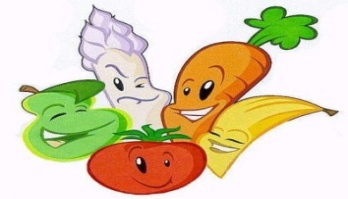 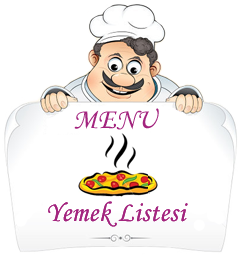 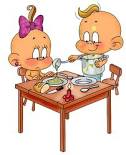 ZÜBEYDE HANIM ANAOKULU OCAK AYI YEMEK LİSTESİMEHMET DÖNDERİCİ	Okul MüdürüTARİHKAHVALTIÖĞLEN YEMEĞİ01.01.2024PazartesiYılbaşı tatili- MUTLU SENELERYılbaşı tatili- MUTLU SENELER02.01.2024Salı03.01.2024Çarşamba04.01.2024Perşembe05.01.2024CumaXXXXXXXXXXXXXXXXXXXXXXXXXXXXXXXXXXXXXXXXXXXXXXXXXX08.01.2024Pazartesi09.01.2024Salı10.01.2024Çarşamba11.01.2024 Perşembe12.01.2024CumaXXXXXXXXXXXXXXXXXXXXXXXXXXXXXXXXXXXXXXXXXXXXXXXXXX15.01.2024Pazartesi16.01.2024Salı17.01.2024Çarşamba18.01.2024Perşembe19.01.2024 CumaYarıyıl tatili-İYİ TATİLLERYarıyıl tatili-İYİ TATİLLERXXXXXXXXXXXXXXXXXXXXXXXXXXXXXXXXXXXXXXXXXXXXXXXXXX